Paid Absence Bank Application Form 2023-2024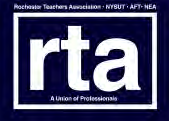 Name	Employee ID		Date  	School/Program Name	School/Program Address  	  Home Address			City & Zip Code  	  Non-district email address			Preferred Personal Phone  	A DOCTOR’S STATEMENT MUST ACCOMPANY THIS FORM Required Information	Yes	NoIn order to qualify for Paid Absence Bank days, you must be absent for 10 consecutive days or more for this condition/injury.	On what date did/will your absence begin?   	What is your anticipated date of return to work?   	Applicant’s statement: I have read the RTA Paid Absence Bank contractual section. I Understand that I cannot file a grievance on action taken by the RTA concerning this Application. I have attached a doctor/physician’s statement.Applicant’s SignatureReturn to maskerade6@aol.com or fax to 546-4123. PDF or attachments only; no screenshots!Have you applied for catastrophic illness leave (Section 41.14)?Have you applied for Hardship/Unforeseen Allowance (Section 41.12)?Is your absence due to being assaulted while at work?Are you currently eligible for or receiving Workers Compensation PayAre you currently receiving or eligible for any other disability payments?